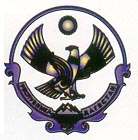 Собрание депутатов сельского поселения «сельсовет Киркинский» Магарамкентского района     Республики ДагестанРЕШЕНИЕО досрочном прекращении полномочии депутата   Собрания  депутатов  сельского поселения  «сельсовет «Киркинский»  В соответствии с пунктами 2 части 10 статьи 40 Федерального закона  от 06.10.2003 г.  №131-ФЗ «Об общих принципах организации местного самоуправления в   Российской Федерации», п.2 части 1 статьи 29  Устава муниципального образования  сельского поселения (СП) «сельсовет Киркинский» Собрания депутатов   СП «сельсовет Киркинский» и на основании личного заявления депутата  Собрание депутатов  СП «сельсовет Киркинский»  РЕШИЛО:Считать досрочно прекратившим полномочия  депутата  Собрания депутатов   СП «сельсовет Киркинский»   четвертого  созыва  Джафаровой Зайганат Абдулгалимовны с 26.06.2019 года. Настоящее решение вступает в силу со дня его официального опубликования. Глава муниципального образованияСП «сельсовет Киркинский»					М.У.Ахмедов 26.06.2019 г.с.Кирка, Магарамкентский район, Республика Дагестан№10